МУНИЦИПАЛЬНОЕ ОБРАЗОВАНИЕГОРОДСКОЙ ОКРУГ ГОРОД СУРГУТАДМИНИСТРАЦИЯ ГОРОДАПОСТАНОВЛЕНИЕОб утверждении границ прилегающих территорий к зданию, помещению образовательной организации общества с ограниченной ответственностью «Счастливое детство», на которых не допускается розничная продажа алкогольной продукцииВ соответствии с Федеральным законом от 22.11.1995 № 171-ФЗ «О государственном регулировании производства и оборота этилового спирта, алкого-льной и спиртосодержащей продукции и об ограничении потребления               (распития) алкогольной продукции», постановлением Правительства Российской Федерации от 27.12.2012 № 1425 «Об определении органами государ- ственной власти субъектов Российской Федерации мест массового скопления граждан и мест нахождения источников повышенной опасности, в которых                     не допускается розничная продажа алкогольной продукции, а также определении органами местного самоуправления границ прилегающих к некоторым организациям и объектам территорий, на которых не допускается розничная продажа алкогольной продукции», решением Думы города от 28.05.2013 № 333-V ДГ                   «Об определении способа расчета расстояний от некоторых организаций и (или) объектов до границ прилегающих к ним территорий, на которых не допускается розничная продажа алкогольной продукции», распоряжением Администрации города от 30.12.2005 № 3686 «Об утверждении Регламента Администрации                     города»:1. Утвердить границы прилегающих территорий, на которых не допускается розничная продажа алкогольной продукции:- к зданию образовательной организации общества с ограниченной ответственностью «Счастливое детство», расположенному по адресу: город Сургут,                                 улица Профсоюзов, дом 20/1, согласно приложению 1;- к помещению образовательной организации общества с ограниченной                          ответственностью «Счастливое детство», расположенному по адресу: город Сургут, улица Иосифа Каролинского, дом 10, согласно приложению 2. 2. Управлению документационного и информационного обеспечения                    разместить настоящее постановление на официальном портале Администрации города.3. Муниципальному казенному учреждению «Наш город» опубликовать настоящее постановление в средствах массовой информации.4. Контроль за выполнением постановления возложить на заместителя Главы города Шерстневу А.Ю.Глава города                                                                                           В.Н. ШуваловПриложение 1к постановлениюАдминистрации городаот ____________ № _________Схемаграниц прилегающей территории к зданию образовательной организации                общества с ограниченной ответственностью «Счастливое детство»,                               расположенному по адресу: город Сургут, улица Профсоюзов, дом 20/1,                     на которой не допускается розничная продажа алкогольной продукции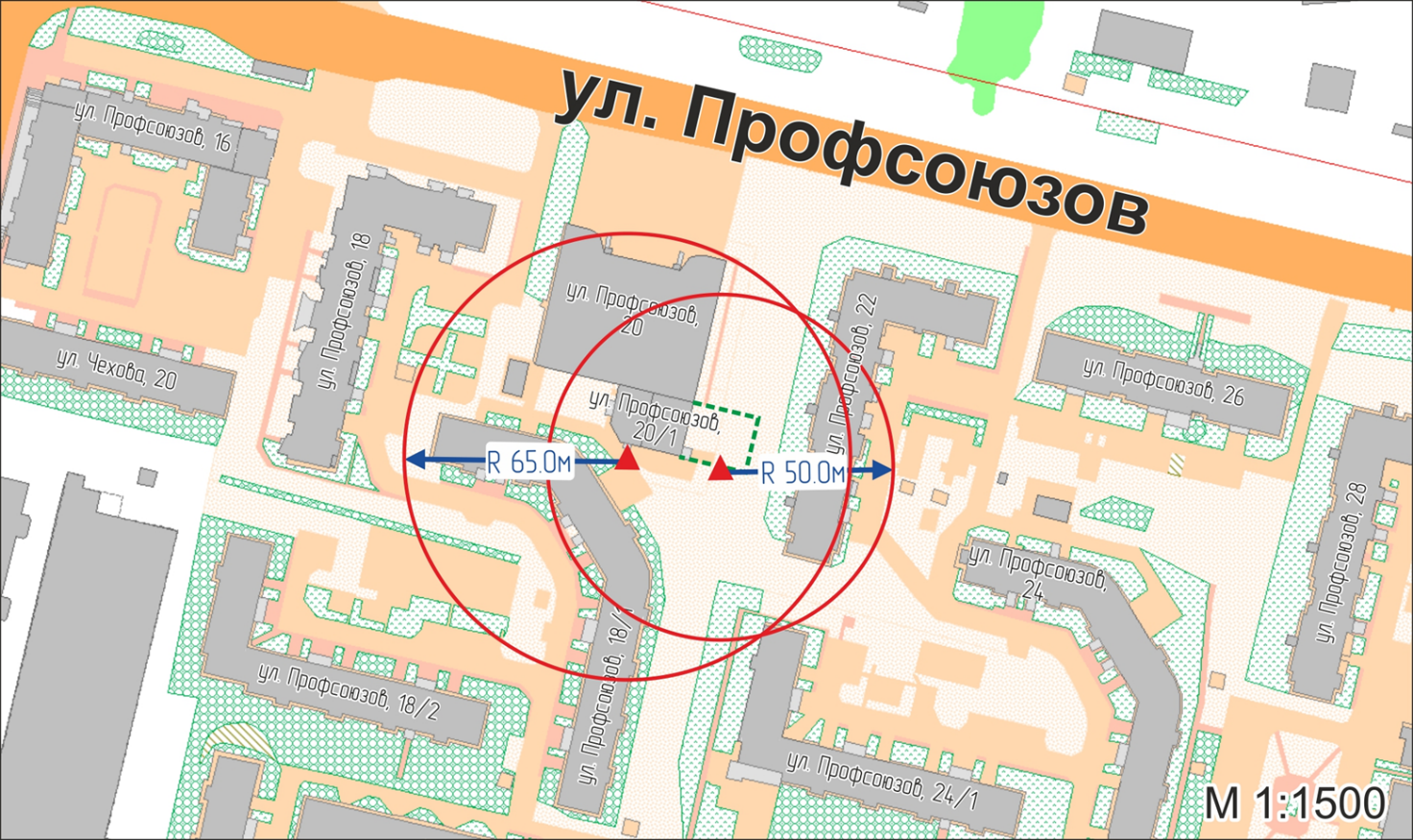 Условные обозначения:             – вход для посетителей на территорию образовательной организации                   общества с ограниченной ответственностью «Счастливое детство»; R          – радиус в метрах;– металлический забор, граница обособленной территории.Приложение 2к постановлениюАдминистрации городаот ____________ № _________Схемаграниц прилегающей территории к помещению образовательной организации общества с ограниченной ответственностью «Счастливое детство», расположенному по адресу: город Сургут, улица Иосифа Каролинского, дом 10, на которой не допускается розничная продажа алкогольной продукции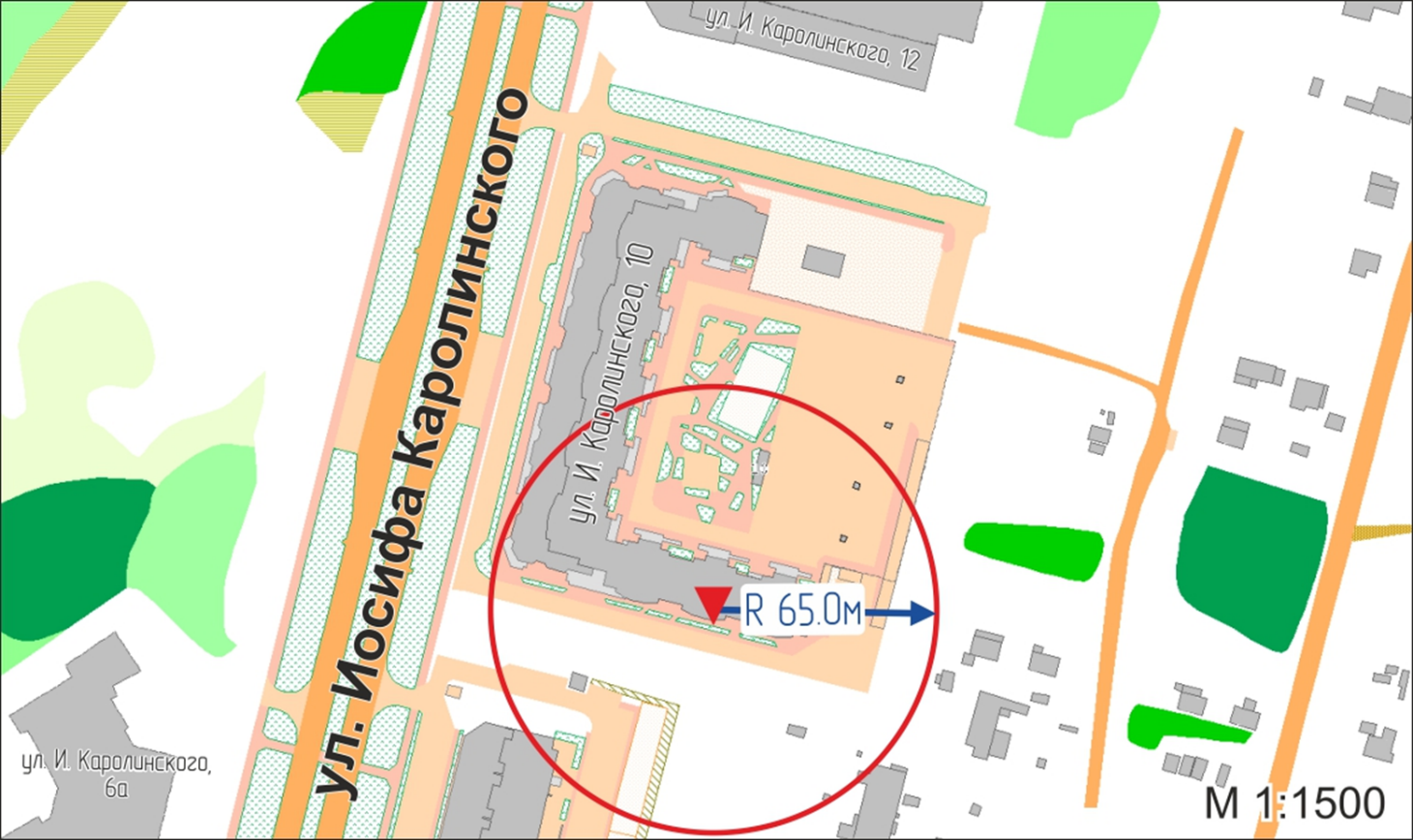 Условные обозначения:             – вход для посетителей в помещение образовательной организации                   общества с ограниченной ответственностью «Счастливое детство»; R          – радиус в метрах.«11»112019№8357